План - конспект урока  «Клетка: строение, химический состав и жизнедеятельность»Учитель биологии – Безменова Г.С.Предмет: биология, УМК: базовый учебник: Биология. 8 класс: для учащихся общеобразовательных учреждений авторы: А.Г.Драгомилов, Р.Д.Маш, издательский центр «Вентана-Граф», 2008г. 				                 Класс: 8 класc.															                               Тема и № урока. «Клетка: строение, химический состав и жизнедеятельность», 3 урок в Главе 1. 		                    Тип урока – урок открытия нового знания, комбинированный.							                 Технологии - технология развивающего обучения ( авторы: Л.С.Выготский, Л.В.Занков Д.Б.Эльконин В.В.Давыдов) , компьютерные технологии (авторы: М.В.Моисеева Е.С.Полат М.В.Бухаркина),  технология сотрудничества (авторы: С.Л. Соловейчик, В.М. Матвеев, И.П. Иванов, В.Ф. Шаталов), технология проблемного обучения,  (авторы: Д.Джон, А.М. Матюшкин, М.И. Махмутов) в рамках СДП, (авторы: – Л.С.Выготский,  ЛВ Занков, АР Лурия, ДБ Эльконин, ВВ Давыдов.),  здоровье сберегающая технология (авторы: Смирнов Н.К. Голобородько Н. В.	)Оснащение урока: компьютер, электронное приложение , мультимедиапроектор,  учебник,  тетради, рабочие листы,  словарики, таблица «Строение животной и растительной клетки».  	              		      Цель урока: создание условий для формирования и  cистематизации у учащихся знаний о строении животной клетки, её химического состава и жизнедеятельности. Планируемые результаты обучения:Предметные: учащиеся имеют представление о клетке  на примере строения растительной клетки; усвоили понятия: «клетка», «оболочка», «цитоплазма», «ядро».и др.Метапредметные: формируются умения проводить сравнение объектов, фиксировать полученные данные и использовать их для решения проблемных вопросов.Личностные: формируется любовь и бережное отношение к природе, прививаются элементы экологической культуры УУД: Познавательные:   умение структурировать знания, выделение и формулирование учебной цели, смысловое чтение,  поиск и выделение необходимой информации  из прочитанного текста и презентации, умение самостоятельно и произвольно строить речевое высказывание в устной и письменной  форме,  определение основной и второстепенной информации.Личностные: оценивание усваиваемого содержания, исходя из социальных и личностных ценностей, обеспечивающее личностный моральный выбор, формирование ответственного отношения к учению, формирование уважительного и доброжелательного отношения к другому человеку.Регулятивные:  оценивать и  принимать решения, умение совместно с группой вырабатывать цели, формировать умение постановки учебной задачи на основе соотнесения того, что уже усвоено и что ещё подлежит усвоению, осознавать качество и уровень усвоения; формировать способность к мобилизации сил и энергии; способность к волевому усилию – к выбору в ситуации  конфликта и к преодолению препятствий.Коммуникативные УУД: формировать умения сотрудничества с учителем и одноклассниками, умение достаточно полно и точно выражать свои мысли в соответствии с задачами и условиями коммуникации; владение монологической и диалогической формами речи в соответствии с нормами родного языка,формировать умение устанавливать и сравнивать разные точки зрения, уметь осуществлять контроль и давать оценку работе партнёра,  коррекцию  и оценку его поведению.Задачи урока:Обучающие: 1. Изучить строение клетки, её химический состав.2. История возникновения клеток, их разнообразие. 3.  Уметь самостоятельно  объяснять информацию, заданную с помощью схематических рисунков,  кратких записей.     Развивающие:1. Развитие умения осмысливать, оценивать обстановку, выделять главное.2. Продолжить формирование навыков самостоятельной работы с учебником, отработка активного умения слушать. 3. Развивать  умение доброжелательно и корректно делать замечания в случае несогласия с выступающим. 4. Умение работать в группах, развивать образную память, логическое мышление, речь учащегося.Воспитывающие:1.Воспитание чувства ответственности.2.Воспитание сознательного отношения к делу.3.Воспитание интереса к познанию живой природы, воспитание патриотических чувств, гуманное отношение к обществу, продолжать формировать коммуникативность,  самостоятельность, желание учиться и делать открытия,  учиться  слушать других.Технологическая карта урокаПриложения к уроку.Приложение 1. Строение клетки (немой рисунок).Ответ: 1-ядрышко,2 – ядро,3 – мембрана эпс,4 –крахмальное зерно,5 - шероховатая эпс ( гранулярная),6 – аппарат Гольджи,7  - плазматическая мембрана,8 – гладкая эпс (агранулярная),9 – митохондрии,10 – лизосома, 11 – цитоплазма,12 – пиноцитозный пузырёк13 – клеточный центр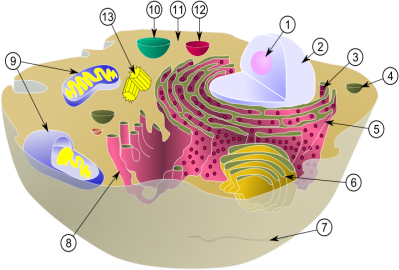 Приложение 2.Физминутка1-е упражнение. И.П - .правую руку вперёд, указательный палец вверх. 1 – руку вверх ,смотреть на палец, 2 – И.П. 3 – 4 – это же вниз, 1 – 4 – то же вправо, влево.2-е упражнение. И.П. – руки на пояс 1 – поворот вправо, левую руку поднести к глазам и посмотреть вдаль(как бы закрываясь от Солнца), 2 – И.П., 3 – 4 – то же влево.1 – 4 – выполнять то же, но смотреть на мизинец , поднесённой к глазам руки.3 –е упражнение. ИП - руки на пояс – наклоны головы вправо-влево.4-е упражнение. И.П. – руки на пояс. 1 – поворот вправо, полуприсед, 2 – И.П. 3 – 4 – то же влево.4-е упражнение. И.П. – сидя за столом. 1 – 4 – вращения кистями рук вправо, 1 – 4 – то же влево.5. ИП-  сидя за столом.1 – надуть щеки, затем постепенно выпустить воздух через плотно сжатые губы; 2 – поочередно надувать то одну, то другую щеку, то обе вместе).Приложение 3.   Заполнить таблицу « Органоиды  и части клетки»Приложение 4. Ответить на вопросы (выбрать один правильный ответ)1.Как называется наука о клетке:а) биология; б) цитология; в) анатомия.2.Органоид, который удерживает все органоиды клетки вместе: а) клеточная мембрана; б) эндоплазматическая сеть; в) ядро.                                                                    3.Органоид, состоящий из двойного слоя липидов и пронизывающих  его белков: а) жгутик; б) клеточная мембрана; в) клеточный центр.                                            4.Клетки, образующие органы и ткани любого организма, называются: а) половые; б) мышечные; в) соматические.                                                                                   5.Пластиды – это органоиды характерные для: а) бактериальных клеток; б) растительных клеток; в) животных клеток.                                                      6.Элементарной единицей живого организма является: а) мембранные органоиды; б) клетка; в) ядро.   					                                  7.Органоид, координирующий жизнедеятельность клетки: а) ядрышко; б) клеточная мембрана; в) ядро.  				                                 8.Организмы, клетки которых имеют ядро: а) эукариоты; б) безъядерные;                      в) прокариоты.9.Органоид, который является транспортной системой: а) рибосома; б) комплекс Гольджи;  в) ЭПС. 10.Рибосомы участвуют в синтезе: а) ДНК; б) РНК; в) белка.Ответы:    1-б, 2-а, 3-б, 4-в, 5-б, 6-б, 7-в, 8-а, 9-в, 10-вШкала оценивания.За каждый правильный ответ –1 балл.10 –баллов отметка «5» (ошибок нет);9 - 8 -   баллов отметка  «4» (1-2 ошибки);5 -7 -    баллов отметка  «3»  (3 - 5 ошибок);Правильное выполнение 4 заданий теста и менее отметка «2» (6 и более ошибок).  Приложение 5. Рефлексия. Приём самооценки «Лесенка успеха».Учащиеся в процессе урока фиксируют в рабочей тетради баллы за свою работу на уроке. Итоговые тесты оцениваются по шкале оценивания.  Суммируя все баллы за урок (максимальный балл – 30:  за знания – 25б.+ 5 баллов за активность на уроке). Чтобы подняться на высшую ступеньку  с оценкой - «5» в «Лесенке успеха», ученик должен набрать  -   28 -  30 баллов;получить оценку «4» за урок можно  при наличии в рабочей тетради  – 23 – 27    баллов;  оценка -  «3» - 17 – 22 балла.Лесенка успехаСамоанализурока биологии в  8 «Б» классе в технологии деятельностного метода.Автор: учитель биологии МБОУ «СОШ №1» г.Емвы   Безменова Г.С.Учебник  «Биология»  8 класс   под ред. А.Г.Драгомилова, Р.Д.Маша.Тема урока: «Клетка: строение, химический состав и жизнедеятельность» изучается    в главе  «Организм человека. Общий обзор».(Учебник  «Биология»  8 класс   под ред. А.Г.Драгомилова, Р.Д.Маша.Тип урока: открытие нового знания.Цель: создание условий для формирования и  cистематизации у учащихся знаний о строении животной клетки, её химического состава и жизнедеятельности .Задачи урока:Обучающие: 1. Изучить строение клетки, её химический состав.2. История возникновения клеток, их разнообразие. 3.Уметь самостоятельно  объяснять информацию, заданную с помощью схематических рисунков,  кратких записей.     Развивающие:1. Развитие умения осмысливать, оценивать обстановку, выделять главное.2. Продолжить формирование навыков самостоятельной работы с учебником: развивать умение работать с текстом, выделять новую информацию, устанавливать причинно-следственные связи, формировать новые представления на основе полученных данных; отработка активного умения слушать. 3. Развивать  умение доброжелательно и корректно делать замечания в случае несогласия с выступающим. 4. Умение работать в группах, развивать образную память, логическое мышление, речь учащегося.Воспитывающие:1.Воспитание чувства ответственности, воспитывать навыки  самоконтроля.2.Воспитание сознательного отношения к делу.3.Воспитание интереса к познанию живой природы, воспитание патриотических чувств, гуманное отношение к обществу, продолжать формировать коммуникативность,  самостоятельность, желание учиться и делать открытия,  учиться  слушать других.Необходимое техническое оборудование: проектор, экран, компьютер, таблица «Строение животной и растительной клетки».  Тип урока: урок открытия нового знания.Урок построен в соответствии с ФГОС, с  использованием  информационно-коммуникационных   технологий.Современный урок – это сотрудничество учителя и ученика. Кроме этого условия, педагог-предметник в условиях внедрения ФГОС  должен быть еще  полипредметником, метапредметником, так как результативность  работы  на уроке зависит от многих факторов, но в приоритете всегда находится содержательная сторона, деятельность учащихся и личность учителя.Чтобы вовлечь учеников в урок, заинтересовать предметом, необходимо овладевать новыми, современными,  формами урока, где за основу берется формирование универсальных учебных действий, что повышает мотивацию, интерес к предмету, продуктивность и результативность  учебной деятельности, позволяет учащимся проявить свои творческие способности, самостоятельно мыслить.В процессе урока формировались универсальные учебные действия.  Дети учились:–оценивать усваиваемое содержание, исходя из социальных и личностных ценностей, обеспечивающее личностный моральный выбор, формирование ответственного отношения к учению, формирование уважительного и доброжелательного отношения к другому человеку (Личностные УУД); - оценивать и  принимать решения, умение совместно с группой вырабатывать цели, формировать умение постановки учебной задачи на основе соотнесения того, что уже усвоено и что ещё подлежит усвоению, осознавать качество и уровень усвоения; формировать способность к мобилизации сил и энергии; способность к волевому усилию – к выбору в ситуации  конфликта и к преодолению препятствий (РегулятивныеУУД);формировать умения сотрудничества с учителем и одноклассниками, умение достаточно полно и точно выражать свои мысли в соответствии с задачами и условиями коммуникации, владение монологической и диалогической формами речи в соответствии с нормами родного языка,формировать умение устанавливать и сравнивать разные точки зрения, уметь осуществлять контроль и давать оценку работе партнёра,  коррекцию  и оценку его поведению (Коммуникативные УУД).На уроке были учтены возрастные и психологические особенности учащихся. На  уроке применялась технология  деятельностного  метода обучения, которая была реализована в разных  видах деятельности: учебной и учебно-исследовательской.На каждом этапе, побуждающем ученика к вступлению в деятельность, я  продумывала, составляла задания, подбирала вопросы, использовала различные приёмы активизации учеников. На этапе «Организационный момент»  я приветствовала учащихся с целью создания благоприятной атмосферы.На этапе  «Мотивация к учебной деятельности» мотивирую учащихся на активную работу на уроке, включаю в деловой ритм, задаю вопрос, создавая проблемную ситуацию для принятия обучающимися цели учебно-познавательной деятельности.           На этапе «Актуализация знаний и фиксирование затруднения в пробном учебном действии»  после просмотра слайдов презентации 1,2,3, я  создала  условия для формулировки обучающимися темы урока и постановки учебных задач. В этом случае у обучающихся  сформируется готовность и способность принимать, осмысливать, удерживать в течение работы, преобразовывать, дополнять, а также самостоятельно ставить перед собой учебные задачи. На этом этапе урока были созданы условия для формирования у учащихся положительной мотивации, чтобы ученик понял,  что он знает  и чего не знает, и, самое главное, захотел это узнать при определении темы урока.На  «Этапе усвоения  новых  знаний и способов действий » обучаемые    узнают как устроена клетка; работая в парах, находят отличия растительной от животной клетки и заполняют таблицы, формируют умение извлекать существенную информацию из разных источников, работать с эталоном, сотрудничать с одноклассниками и учителем.   «Этап закрепления новых знаний и способов действий». Обучающиеся участвовали  в предположении и обсуждении способов деятельности.  Я организовала   первичное закрепление знаний,  использовала прием самопроверки  по эталону,  создала условия для рефлексивной деятельности учащихся. Считаю, что возможность делать выбор по своему усмотрению становится средством положительного стимулирования деятельности; ученик ставится в условия необходимости соотносить свои интересы со своими возможностями, проводить анализ учебного материала (познавательные УУД), получает практику реальных последствий реального выбора, что является основой для формирования адекватной самооценки. Обучаемые используют приобретённые знания для выполнения тестов, ориентируются в своей системе знаний – отличают новое от уже известного, проводят самопроверку по эталону  на слайде«Рефлексия  и подведение итогов» была направлена на  осмысление учащимися своих действий и самооценку. Ребята  ответили на некоторые вопросы, подсчитали баллы за работу на уроке, за ответы на тест, оценили свою активность на уроке, исходя из 5-ти баллов, и вывели себе  итоговый балл, прикрепив его на ступеньку «Лесенки знаний»,  таким образом оценив свои знания.На всех этапах урока ученики были вовлечены в активную познавательную и практическую деятельность. Этапы урока были тесно взаимосвязаны между собой, чередовались различные методы и виды деятельности. Умственные действия опирались и подкреплялись практическими. Учебный материал на протяжении всего урока работал на организацию посильного поиска, соответствовал жизненному опыту учащихся.Для каждого ученика была создана ситуация успеха, что также способствовало повышению мотивации и поддержанию познавательного интереса к учению.При постановке вопросов и определении заданий на уроке я учитывала возрастные и  индивидуальные особенности учеников, класса в целом, давала только положительную характеристику результатам их деятельности, что стимулировало детей и повышало их активность на уроке. Учебный материал урока соответствовал принципу научности, доступности и был посилен для учащихся этого  класса.В течение всего урока использовала различные формы работы с детьми: фронтальную (во время проверки ранее изученного материала), работу в парах(для развития сотрудничества среди учащихся), работу с таблицами – индивидуально, работу с учебником. Учебное время на уроке использовалось эффективно, запланированный объём урока выполнен. Интенсивность урока была оптимальной с учётом физических и психологических особенностей восьмиклассников, в течение урока проводилась физминутка, обращалось внимание на состояние утомления.Считаю, что  поставленные  задачи и план урока реализован, программный материал детьми усвоен: на этапе «Рефлексия» из 24 учащихся двое себя поставили на ступеньку «3», 17 учеников  определили себя на ступеньке «4» ,4 ученика – на ступеньку «5».  С моей стороны была сделана поправка: со ступеньки «4» я подняла ещё двоих на ступеньку «5».Учитель биологии МБОУ «СОШ  №1» г.ЕмвыБезменова Г.С.Этапы 
урокаДеятельность учителяДеятельность учащихсяФормируемые умения (универсальные 
учебные действия)1.Организационный момент – 2мин. (Здоровьесберегающая технология)Приветствие  учащихся с целью создания благоприятной атмосферы урока, проверка подготовленности, организация внимания.Приветствуют учителя, определяют готовность к уроку, настраиваются на урок, понимая его важность, демонстрируют готовность к уроку, готовят рабочее место к уроку.        Личностные:  формирование понятия значения знаний для человека; действие смыслообразования,   проявляют интерес к изучаемому предмету.Познавательные: слушают учителя. Коммуникативные: настрой на умение самостоятельно выстраивать свою деятельность в соответствии с целями учителя.Регулятивные: демонстрируют готовность к уроку, готовят рабочее место к урок2.Мотивация  познавательнойдеятельности, постановка проблемы – 3мин(технология проблемного обучения, развивающегообучения, технология сотрудничества)Мотивирует учащихся на активную работу на уроке, включая в деловой ритм, задаёт вопрос, создавая проблемную ситуацию: из каких основных структур построен любой живой организм? Правильно, из клеток(фиксирует работу каждогоученика ).Правильно решают проблемный  вопрос, осознавая свои возможности в учении,  выдвигают предположения о чём пойдёт речь на уроке, проявляют интерес к изучению темы, самоопределение учебной деятельности, точно выражая свои мысли. Личностные: осознают свои возможности в учении; формируют ответственное отношения к учению, проявляют интерес к изучению темы.Познавательные: вырабатывают умение самостоятельно и произвольно строить речевоевысказывание в устной и письменной  форме о новых понятиях.Коммуникативные: формируют умение достаточно полно и точно выражать свои мысли в соответствии с задачами и условиями коммуникации, Регулятивные:  целеполагание.3.Актуализация необходимых  знаний – 6 мин.(ИКТ, технология проблемного обучения, технология сотрудничества,технология  развивающего обучения - СДП)При изучении курсов ботаники и зоологии мы с вами изучали строение растительной и  животной клетки. Клетка - это целая «страна», которую вы должны изучить. Ставит задачу по определению темы урока, после просмотра слайдов презентации 1,2,3. Предлагает записать основные термины темы в словарики.Размышляют над сказанным, смотрят слайды1,2,3 презентации, формулируют и записывают тему урока в тетрадях,  формулируя учебную цель,  сотрудничая с учителем и сверстниками. Работают со словарём, прочитывают записанные определения, строят высказывание в  письменной  форме о новых понятиях.Личностные: самоопределение; Познавательные: осознанное и произвольное построение речевого высказывания , выделение и формулирование учебной цели, работа с терминами; Коммуникативные: сотрудничество с учителем и сверстниками; Регулятивные: умение в сотрудничестве с учителем ставить учебные задачи. 4.Этап усвоения  новых  знаний и способов действий – 24мин. (ИКТ, технология проблемного, развивающего обучения, технология сотрудничества, здоровье сберегающая технология - СДП). Немного из истории появления клетки -  предлагает посмотреть слайды 4,5,22.Ставит задачу подумать, каков химический состав клетки. Слайд 6, 7.На отдельном рабочем листе предлагает фиксировать работу на уроке и свои ответы в течение урока, оценивая их в баллахДавайте вспомним, что мы уже знаем о клетке и  на какие 2 группы делятся все организмы – слайд 8.Раздаёт карточки с немыми рисунками животной клетки (приложение 1) просит открыть учебник §  рассмотреть животную клетку (слайд  20)  и определить места нахождения органоидов.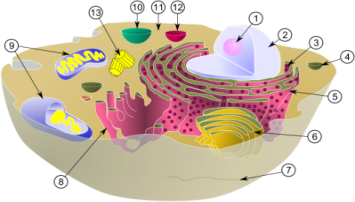 Предлагает посмотреть слайды 9-12.Вопрос: вспомните, чем  животная клетка  отличается от  растительной клетки? Самостоятельно, на основе анализа содержания текста учебника определите характерные черты клеток растений и  животных  (фиксирует работу каждого ученика  для выставления итоговой оценки ).Проверим по эталону (рисунок  на слайде 13).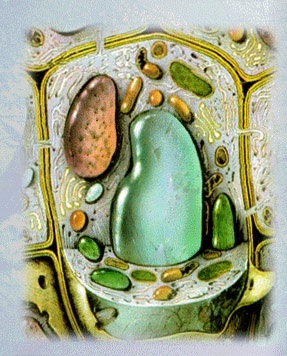 ФИЗМИНУТКА (приложение 2).Каждый органоид клетки имеет своё строение и выполняет определённые функции. Найдите в учебнике информацию по данному вопросу, составьте таблицу  «Органоиды и части клетки» и заполните её, просматривая слайды 14-19 (приложение 3). Проводит краткую  инструкцию по заполнению таблицы. Смотрят слайды 4,5,22 презентации и записывают фамилии учёных, извлекая существенную информацию из материала учебника и  электронного приложения,  ценностно-смысловая ориентация, самооценка.Думают, размышляют, делают  анализ объектов и приходят к общему выводу, сравнивая своё мнение с текстом слайда 6. Из слайда 7 узнали о разнообразии клеток.Отвечают на проблемный вопрос,  сотрудничают  с учителем,  высказывают свою точку зрения, вступают в диалог,  обмениваются мнениями  и сравнивают его с информацией на слайде 8. фиксируя работу на уроке и свои ответы в баллах от 3-х до 5 в рабочем листе.  Оценивают работу на уроке.Работа в парах с учебником §3.  Сравнивая рисунок клетки в учебнике  (сличая с эталоном ), находят органоиды на немом рисунке, извлекая информацию из презентации (слайд 20) и учебника §3. Учатся понимать позицию партнера, сотрудничая с одноклассниками.Смотрят слайды 9-12.Работа в парах: советуются друг с другом, вспоминая отличия клеток, анализируя  содержание текста учебника, определяют характерные черты клеток,  анализируют объекты, вырабатывают общее мнение, участвуют в коллективном обсуждении проблем. Фиксируют результаты работы в рабочей тетради от 3 – х баллов до 5.Сравнивают с эталоном – рисунком на слайде 13 и отвечают на вопрос, фиксируя работу в рабочих листах.Организуется для учащихся ситуация успешности.Работают индивидуально с учебником и презентацией, сотрудничая с учителем, вступая с ним в диалог. Находят необходимую информацию читают, заполняюттаблицу в тетради, осуществляя самопроверку, пошагово сравнивая с эталоном на слайдах 14-19(самоконтроль, проводят самооценку, выставляют баллы от3-х до 5Личностные: умеют извлечь существенную информацию из разных источников (материала учебника, электронного приложения),  ценностно-смысловая ориентация, формирование уважительного и доброжелательного отношения к другому человеку, оценивание усваеваемого. материала.Познавательные:  анализ объектов, вырабатывают умение самостоятельно и произвольно строить речевое высказывание в устной и письменной  форме о новых понятиях. Работа со схемами и таблицами.Коммуникативные: умение выражать свои мысли, умение сотрудничать  с учителем и одноклассниками, учатся понимать позицию партнера, в том числе и отличную от своей,  высказывают свою точку зрения, вступают в диалог,  обмениваются мнениям.  Регулятивные: контроль в форме сличения с эталоном, сравнение,  волевая саморегуляция.5.Этап закрепления новых знаний и способов действий – 7мин (ИКТ, технология проблемного, развивающего обучения, технология сотрудничества- СДП).Предлагает  выполнить тесты для закрепления пройденного материала – слайд  21 (приложение 4). Индивидуально решают тесты (слайд 21) Решив тесты, использовав приобретённые знания, выполняют контроль в форме сличения с эталоном, выставляют  себе баллы в рабочем листе от 5 до 10. Осознают то, что уже усвоено и подлежит усвоению, осознание уровня и качества усвоения.Личностные:  оценивание усваеваемого материала.Познавательные: используют приобретённые знания для выполнения тестов, ориентируются в своей системе знаний – отличают новое от уже известного.Коммуникативные: уметь осуществлять контроль и давать оценку работе партнёра Регулятивные: выполнять задание в соответствии с поставленной целью, контроль в форме сличения с эталоном; выделение и осознание того, что уже усвоено и подлежит усвоению, осознание уровня и качества усвоения.6. Рефлексия и подведение итогов – 2мин (технология сотрудничества).7. Домашнее задание – 1минУчитель, применив приём «Ответ-вопрос»,  предлагает ответить на вопросы:Достигли ли вы цели урока? Что было главным на уроке? Какие затруднения у вас возникли при работе на уроке? Что нового вы узнали? Что было интересным? Проводит инструкцию по приёму самооценки «Лесенка успеха»: (приложение 5) суммируя все баллы за урок (максимальный балл – 30:  за знания – 25б.+ 5 баллов за активность на уроке). Чтобы подняться на высшую ступеньку  с оценкой - «5» в «Лесенке успеха», ученик должен набрать  -   28 -  30 баллов;получить оценку «4» за урок можно  при наличии в рабочей тетради  – 23 – 27    баллов;  оценка -  «3» - 17 – 22 балла.подсчитайте сумму баллов и на «Лесенке успеха» выставите себе оценку за урок, прикрепив треугольник на соответствующую ступеньку.Учитывает оценки учащихся и свои пометки, сделанные в  течение урока, выставляет итоговые оценки за урок.Домашнее задание: § 3,ответить на  вопросы 1, 2; зарисовать клетку в тетради и подписать части.Отвечают коротко на вопросы, обосновывая своё мнение, заметив допущенные ошибки, их исправляют;  оценивают результат собственной деятельности: подсчитывают баллы за урок в рабочей тетради, выходят к доске и прикрепляют треугольник на соответствующую ступеньку. Выставляют оценки в дневник.Записывают домашнее задание.Личностные  - контролируют учебные действия, замечают допущенные ошибки; оценивать результат собственной деятельности Регулятивные- соотносить поставленную цель и полученный результат деятельности.  Коммуникативные - умение слушать, участвовать в коллективном обсуждении проблемИспользовать речевые средства для представления результата.Название части клетки, органоидаСтроение части клетки, органоида Функции части клетки, органоида528-30423-27317-22Исходная